Publicado en BARCELONA el 29/04/2019 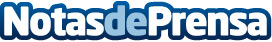 El grupo MBE Worldwide cierra su año fiscal con 2.540 centros y 861 millones de euros de facturaciónMBE Worldwide empresa que facilita en todo el mundo la actividad de empresarios y particulares, a través de su red de distribución de servicios y productos, cierra su año fiscal desarrollando el modelo de franquicia en 5 nuevos países: Finlandia, Hong Kong, Hungría, Marruecos y Rumanía. La compañía centra el 48% del volumen de su facturación en los envíos y embalajes en 47 países distintosDatos de contacto:Núria Hernando932700909Nota de prensa publicada en: https://www.notasdeprensa.es/el-grupo-mbe-worldwide-cierra-su-ano-fiscal_1 Categorias: Franquicias Finanzas Logística Recursos humanos Consumo http://www.notasdeprensa.es